pIRMININKO įsakymasDĖL ROKIŠKIO RAJONO VIETOS VEIKLOS GRUPĖS VIETOS PROJEKTŲ ATRANKOS KOMITETO SPRENDIMO, TAIKANT RAŠYTINĘ PROCEDŪRĄ, DĖL VIETOS PROJEKTŲ ATRANKOS REZULTATŲ PATVIRTINIMO2020 m. lapkričio 18 d. Nr. PAK-VI-1RokiškisVadovaudamasis Vietos projektų, įgyvendinamų bendruomenių inicijuotos vietos plėtros būdu, administravimo taisyklių, patvirtintų Lietuvos Respublikos žemės ūkio ministro 2016 m. rugsėjo 21 d. įsakymu Nr. 3D-544 „Dėl Vietos projektų, įgyvendinamų bendruomenių inicijuotos vietos plėtros būdu, administravimo taisyklių patvirtinimo“, 4 priedo „Vietos plėtros strategijos vykdytojos sudaromo vietos projektų atrankos komiteto teisių ir pareigų, veiklos principų, sprendimų priėmimo tvarkos aprašas“ 26 punktu bei atsižvelgdamas į Rokiškio rajono vietos veiklos grupės vertintojų parengtas vietos projektų paraiškų vertinimo ataskaitas ir į Rokiškio rajono vietos veiklos grupės vietos projektų atrankos komiteto 2020 m. lapkričio 18 d. posėdžio rašytinės procedūros tvarka protokolą Nr. 1 (pridedama), t v i r t i n u Rokiškio rajono vietos veiklos grupės vietos projektų atrankos komiteto sprendimo rezultatus dėl vietos projektų atrankos (sąrašas pridedamas).Pirmininkė 		                              	Raimonda Stankevičiūtė-VilimienėĮsakymo dėl vietos veiklos grupės vietos projektų atrankos komiteto sprendimo, taikant rašytinę procedūrą, dėl vietos projektų atrankos rezultatų patvirtinimo formos1 priedasRokiškio rajono vietos veiklos grupės pirmininko2020 m. lapkričio 18 d. įsakymo Nr. PAK-VI-1 1 priedasVIETOS PROJEKTŲ, KURIEMS Rokiškio rajono VIETOS VEIKLOS GRUPĖS VIETOS PROJEKTŲ ATRANKOS KOMITETAS SPRENDIMu pritariA ir rekomenduoJA pradėti kitą vertinimo etapą, sąrašas ________________________PATVIRTINTA Rokiškio rajono vietos veiklos grupės valdybos sprendimu 2020  m. lapkričio 9 d. protokolu Nr. 15(Vietos plėtros strategijos „Rokiškio kaimo strategija 2014-2020“  forma pagal NMA 2018-12-10 FR-1310)Rokiškio rajono vietos veiklos grupė, kodas - 300666756, adresas: Respublikos g. 94, 
LT-42136 Rokiškis, tel.: (8-458) 52752, 8686 96382, el.paštas zubendruomenes@post.rokiskis.lt, 
www.rokiskiovvg.lt, a.s. LT667300010100795351, AB bankas „Swedbank“, banko kodas 73000
_________________________________________________________________________________________________Eil. Nr.Vietos projekto paraiškos atpažinties (registracijos) kodasPareiškėjo pavadinimas / vardas, pavardėVietos projekto pavadinimasVietos projekto pridėtinė vertė (kokybė) balaisSprendimas123456VPS I prioriteto priemonės „Kultūros ir gamtos paveldas“ veiklos sritis „Parama investicijoms į kultūros paveldo objektus ir saugomas teritorijas bei jų įveiklinimą“, kodas „LEADER-19.2-7.6“ VPS I prioriteto priemonės „Kultūros ir gamtos paveldas“ veiklos sritis „Parama investicijoms į kultūros paveldo objektus ir saugomas teritorijas bei jų įveiklinimą“, kodas „LEADER-19.2-7.6“ VPS I prioriteto priemonės „Kultūros ir gamtos paveldas“ veiklos sritis „Parama investicijoms į kultūros paveldo objektus ir saugomas teritorijas bei jų įveiklinimą“, kodas „LEADER-19.2-7.6“ VPS I prioriteto priemonės „Kultūros ir gamtos paveldas“ veiklos sritis „Parama investicijoms į kultūros paveldo objektus ir saugomas teritorijas bei jų įveiklinimą“, kodas „LEADER-19.2-7.6“ VPS I prioriteto priemonės „Kultūros ir gamtos paveldas“ veiklos sritis „Parama investicijoms į kultūros paveldo objektus ir saugomas teritorijas bei jų įveiklinimą“, kodas „LEADER-19.2-7.6“ VPS I prioriteto priemonės „Kultūros ir gamtos paveldas“ veiklos sritis „Parama investicijoms į kultūros paveldo objektus ir saugomas teritorijas bei jų įveiklinimą“, kodas „LEADER-19.2-7.6“ 1.ROKI-LEADER-6B-KI-6-1-2020J. Vienožinskio tėviškės bendruomenė„Amatų ir meno erdvė „Kultūros klojimas“65Pritarti vietos projektui ir rekomenduoti pradėti kitą vertinimo etapą.n.VPS II prioriteto priemonės „Vietos projektų pareiškėjų ir vykdytojų mokymas, įgūdžių įgijimas“ veiklos sritis „Parama mokymams, kurie skirti suteikti įgūdžiams ir patobulinti kompetencijas versle“, kodas „LEADER-19.2–SAVA-3.1“VPS II prioriteto priemonės „Vietos projektų pareiškėjų ir vykdytojų mokymas, įgūdžių įgijimas“ veiklos sritis „Parama mokymams, kurie skirti suteikti įgūdžiams ir patobulinti kompetencijas versle“, kodas „LEADER-19.2–SAVA-3.1“VPS II prioriteto priemonės „Vietos projektų pareiškėjų ir vykdytojų mokymas, įgūdžių įgijimas“ veiklos sritis „Parama mokymams, kurie skirti suteikti įgūdžiams ir patobulinti kompetencijas versle“, kodas „LEADER-19.2–SAVA-3.1“VPS II prioriteto priemonės „Vietos projektų pareiškėjų ir vykdytojų mokymas, įgūdžių įgijimas“ veiklos sritis „Parama mokymams, kurie skirti suteikti įgūdžiams ir patobulinti kompetencijas versle“, kodas „LEADER-19.2–SAVA-3.1“VPS II prioriteto priemonės „Vietos projektų pareiškėjų ir vykdytojų mokymas, įgūdžių įgijimas“ veiklos sritis „Parama mokymams, kurie skirti suteikti įgūdžiams ir patobulinti kompetencijas versle“, kodas „LEADER-19.2–SAVA-3.1“VPS II prioriteto priemonės „Vietos projektų pareiškėjų ir vykdytojų mokymas, įgūdžių įgijimas“ veiklos sritis „Parama mokymams, kurie skirti suteikti įgūdžiams ir patobulinti kompetencijas versle“, kodas „LEADER-19.2–SAVA-3.1“1.ROKI-LEADER-1C-M-6-3-2020Rokiškio rajono savivaldybės švietimo centras„Tapk gidu (TG)“60Pritarti vietos projektui ir rekomenduoti pradėti kitą vertinimo etapą.VPS 2 prioriteto priemonės „Ūkio ir verslo plėtra“ veiklos sritis „Parama verslui  plėtoti“, kodas „LEADER-19.2-6.4“VPS 2 prioriteto priemonės „Ūkio ir verslo plėtra“ veiklos sritis „Parama verslui  plėtoti“, kodas „LEADER-19.2-6.4“VPS 2 prioriteto priemonės „Ūkio ir verslo plėtra“ veiklos sritis „Parama verslui  plėtoti“, kodas „LEADER-19.2-6.4“VPS 2 prioriteto priemonės „Ūkio ir verslo plėtra“ veiklos sritis „Parama verslui  plėtoti“, kodas „LEADER-19.2-6.4“VPS 2 prioriteto priemonės „Ūkio ir verslo plėtra“ veiklos sritis „Parama verslui  plėtoti“, kodas „LEADER-19.2-6.4“VPS 2 prioriteto priemonės „Ūkio ir verslo plėtra“ veiklos sritis „Parama verslui  plėtoti“, kodas „LEADER-19.2-6.4“1.ROKI-LEADER-6A-DJ-6-4-2020UAB „Giemeda“„Mobilių paslaugų plėtra ir darbuotojų darbo sąlygų gerinimas“60Pritarti vietos projektui ir rekomenduoti pradėti kitą vertinimo etapą.2.ROKI-LEADER-6A-DJ-6-5-2020Uždaroji akcinė bendrovė „ROKVESTA“„Verslo plėtra Bajorų kaime, ŠGP perdirbimo efektyvinimas“55Pritarti vietos projektui ir rekomenduoti pradėti kitą vertinimo etapą.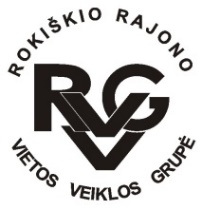 